НАРУЧИЛАЦКЛИНИЧКИ ЦЕНТАР ВОЈВОДИНЕул. Хајдук Вељкова бр. 1, Нови Сад(www.kcv.rs)ОБАВЕШТЕЊЕ О ЗАКЉУЧЕНОМ УГОВОРУ У ПОСТУПКУ ЈАВНЕ НАБАВКЕ БРОЈ 91-18-O, партија 3Врста наручиоца: ЗДРАВСТВОВрста предмета: Опис предмета набавке, назив и ознака из општег речника набавке: Набавка шприц пумпи за прецизно дозирање до 60 ml. за Клинику за анестезију и интензивну терапију33100000 – медицинска опремаУговорена вредност: без ПДВ-а 4.144.940,00 динара, односно 4.559.434,00 динара са ПДВ-омКритеријум за доделу уговора: економски најповољнија понудаБрој примљених понуда: 1 Понуђена цена: Највиша:  4.144.940,00 динараНајнижа:  4.144.940,00 динараПонуђена цена код прихваљивих понуда:Највиша:  4.144.940,00 динараНајнижа:  4.144.940,00 динараДатум доношења одлуке о додели уговора: 16.05.2018.Датум закључења уговора: 24.05.2018.Основни подаци о добављачу:„Gosper“ д.о.о., ул. Омладинских бригада бр. 86п, БеоградПериод важења уговора: до дана до када добављач у целости испоручи наручиоцу добра.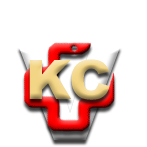 КЛИНИЧКИ ЦЕНТАР ВОЈВОДИНЕ21000 Нови Сад, Хајдук Вељка 1, Србија,телефон: + 381 21 487 22 05; 487 22 17; фаx : + 381 21 487 22 04; 487 22 16www.kcv.rs, e-mail: uprava@kcv.rs, ПИБ:101696893